REPUBLIKA HRVATSKAMINISTARSTVO POLJOPRIVREDE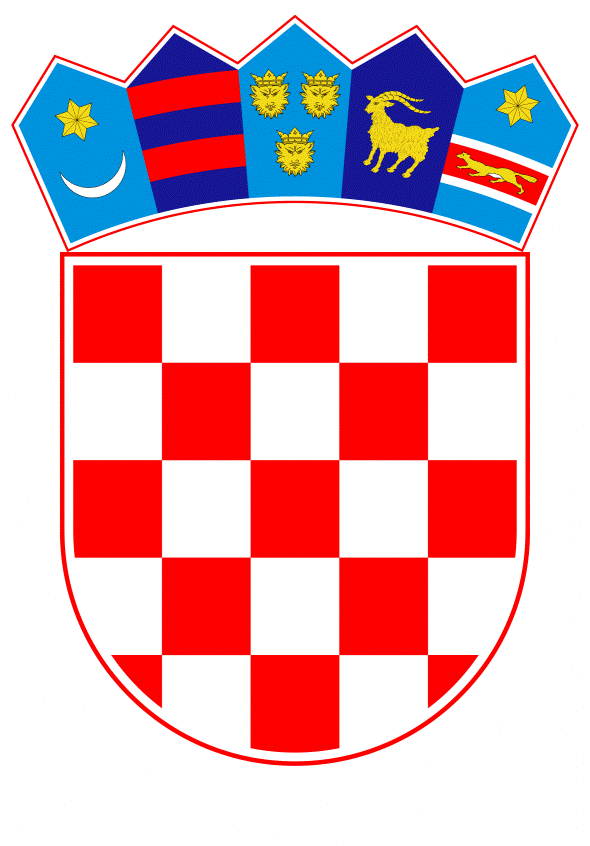 PROGRAM POTPORE PČELARIMA ZA SANIRANJE ŠTETA UZROKOVANIH POMOROM PČELINJIH ZAJEDNICA NA PODRUČJU MEĐIMURSKE ŽUPANIJE Zagreb, kolovoz 2020. godinePROGRAM POTPORE PČELARIMA ZA SANIRANJE ŠTETA UZROKOVANIH POMOROM PČELINJIH ZAJEDNICA NA PODRUČJU MEĐIMURSKE ŽUPANIJEUVODU Međimurskoj županiji u lipnju 2020. godine došlo je do masovnog pomora pčela.Na temelju provedenog inspekcijskog nadzora od strane Veterinarske inspekcije Državnog inspektorata, Područnog ureda Varaždin, Ispostave Čakovec (Klasa: 332-07/20-01/2168; Urbroj: 443-02-04-16/1-1 M.G.) postavljena je sumnja da je pomor pčela uzrokovan trovanjem te je za potrebe istog napravljeno uzorkovanje uginulih pčela.Bez obzira na uzrok pomora pčelinjih zajednica, neupitno je došlo do velike štete za pčelarsku proizvodnju na području Međimurske županije, pa i u cjelini na razini cjelokupne pčelarske proizvodnje u Republici Hrvatskoj. Osim izravne štete pčelarima u gubitku pčelinjih zajednica i posljedično tome gubitaka u proizvodnji, masovnim pomorom pčela ugroženo je i uspješno oprašivanje poljoprivrednih i samoniklih usjeva. Zbog masovnog uginuća pčela i nanesene štete koja je zadesila velik broj međimurskih pčelara, župan Međimurske županije je 12. lipnja 2020. godine proglasio prirodnu nepogodu na dijelu područja Međimurske županije (Klasa: 920-11/20-02/2; Urbroj: 2019/1-01-20-1).Program potpore pčelarima za saniranje šteta uzrokovanih pomorom pčelinjih zajednica na području Međimurske županije (u daljnjem tekstu: Program) ima za cilj kroz financijsku pomoć oštećenim pčelarima nadoknaditi izgubljenu dobit zbog naglog prestanka proizvodnje. Provedbom Programa izravno će se utjecati na saniranje ekonomskih posljedica zbog izgubljene dobiti uslijed prestanka proizvodnje uzrokovane pomorom pčela na pčelinjacima.Provedbom mjere iz ovog Programa korisnicima bi se osigurala mogućnost daljnjeg ostanka u sektoru pčelarstva, što bi izravno utjecalo na osiguranje brojnosti pčelinjih zajednica, na nastavak daljnjeg uspješnog oprašivanja poljoprivrednih i samoniklih usjeva i na kontinuiranu proizvodnju pčelinjih proizvoda, a neizravno na ponovo vraćanje nazočnosti pčela na isto područje u svrhu očuvanja biološke raznolikosti. PRAVNA OSNOVAProgram se donosi se na temelju članka 39. Zakona o poljoprivredi (Narodne novine, broj 118/18 i 42/20). Potpora iz Programa dodjeljuje se u skladu s Uredbom Komisije (EZ) br. 1408/2013 od 18. prosinca 2013. o primjeni članaka 107. i 108. Ugovora o funkcioniranju Europske unije na potpore de minimis u poljoprivrednom sektoru (SL L 352, 24. prosinca 2013.) kako je izmijenjena Uredbom Komisije (EU) 2019/316 od 21. veljače 2019. o izmjeni Uredbe (EU) br. 1408/2013 o primjeni članaka 107. i 108. Ugovora o funkcioniranju Europske unije na potpore de minimis u poljoprivrednom sektoru (SL L 51I, 22.2.2019.) TRAJANJE PROGRAMA Program se provodi u 2020. godini.CILJ PROGRAMAProgram ima za cilj kroz financijsku pomoć oštećenim pčelarima nadoknaditi dio izgubljene dobiti zbog naglog prestanka proizvodnje.MJERA U PROVEDBI PROGRAMA Program sadrži mjeru naknade izgubljene dobiti pčelarima zbog prestanka proizvodnje uzrokovane pomorom pčelinjih zajednica na području Međimurske županije.Sredstva će se dodijeliti pčelarima kod kojih je potvrđen pomor pčelinjih zajednica od strane Državnog inspektorata Republike Hrvatske (Zapisnik o inspekcijskom nadzoru izvršenom na pčelinjacima u Međimurskoj županiji Klasa: 332-07/20-01/2168; Urbroj: 443-02-04-16/1-1 M.G.). U okviru ove mjere omogućit će se naknada za pokriće dijela izgubljene dobiti od trženja pčelinjih proizvoda (med, pelud, propolis i matična mliječ).Financijska sredstva predviđena ovim Programom proporcionalno će se raspodijeliti pčelarima sukladno broju stradalih zajednica, a maksimalno do iznosa od 860,00 kn po pčelinjoj zajednici.KORISNICIPotpora se dodjeljuje pčelarima koji su upisani i ažurirani u Evidenciju pčelara i pčelinjaka u skladu s člankom 129. Zakona o poljoprivredi („Narodne novine“, broj 118/2018. i 42/2020.), a kod kojih je na temelju Zapisnika o inspekcijskom nadzoru izvršenom na pčelinjacima u Međimurskoj županiji tijekom mjeseca lipnja utvrđen pomor pčela. Potpora se dodjeljuje za štete nastale pomorom pčelinjih zajednica u stacionarnim ili selećim pčelinjacima dopremljenim na područje Međimurske županije u skladu s Pravilnikom o držanju pčela i katastru pčelinje paše („Narodne novine“ broj. 18/08., 29/13., 42/13. i 65/14.)PRORAČUN ZA PROVEDBU PROGRAMAProgram potpore financira se sredstvima Državnog proračuna Republike Hrvatske za 2020. godinu, aktivnost K821074 – Programi državnih i de minimis potpora i sufinanciranje infrastrukture za razvoj poljoprivrede, u iznosu od 1.000.000,00 kn. 